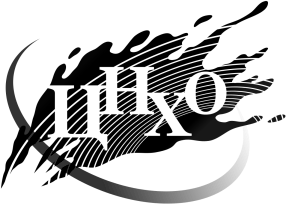 ДЕПАРТАМЕНТ ОБРАЗОВАНИЯ города МОСКВЫГосударственное автономное образовательное учреждениевысшего образования  города МосквыМОСКОВСКИЙ ИНСТИТУТ ОТКРЫТОГО ОБРАЗОВАНИЯЦЕНТР НЕПРЕРЫВНОГО ХУДОЖЕСТВЕННОГО ОБРАЗОВАНИЯ129301,  г. Москва, улица Касаткина, дом 1                                        Тел.: (495) 683-11-32, факс.: (495) 683-27-81http://cnho.ru                                                                                            e-mail: cnho@mioo.ruУважаемые коллеги и дорогие друзья!	Центр непрерывного художественного образования ГАОУ ВО МИОО  приглашает Вас принять участие в Российской научно-практической конференции «Искусство в школе - как подготовка к жизни и труду». Ежегодная ХХIV-я Мастерская Б. М. Неменского   с 31 октября по 5 ноября 2017 г.	Целью конференции является обмен инновационным опытом педагогов-художников; развитие и популяризация художественного образования в процессе выступлений и профессионального общения; поддержка инициативных педагогов.В программу Конференции включены: 31.10.17 - Пленарное заседание. Работа секций: .17 - «Результаты реализации оригинальных сценариев занятий по изобразительному искусству», 02.11.17  -  «Социальные художественные проекты и результаты их осуществления», 03.11.17 - «Педагогические публикации, сайты и работы со средствами массовой информации».Открытие выставок работ финалистов всероссийского открытого художественного конкурса "Юный талант России", работ победителей Международного и Городского конкурса детского рисунка «Через искусство к жизни» по теме: «Один день моей жизни»Экскурсионные программы по музеям Москвы. Интерактивная экскурсия: павильон ВДНХ «Архитектурный макет Москвы»	В процессе работы конференции совместно с Международным Союзом педагогов-художников проводится конкурс педагогических проектов  (лучшая презентация проекта в каждой секции), что способствует активному обсуждению вопросов и проблем художественного образования.	К участию в конференции приглашаются педагоги образовательных организаций общего и дополнительного образования, детских художественных школ и школ искусств, преподаватели высшей школы и системы среднего профессионального образования.Участие в конференции бесплатное, проезд и проживание за счёт направляющий стороны. Директор ЦНХО народный художник России,академик  Российской академии художеств,академик Российской академии образования,лауреат государственных премий СССР и РФ,международных премий,кавалер ордена «За заслуги перед Отечеством»,профессор                                                                                                                          Б.М.  Неменский